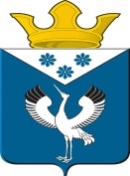 Российская ФедерацияСвердловская областьДума муниципального образованияБаженовское сельское поселениеБайкаловского муниципального районаСвердловской области4-е заседание   5 -го созываРЕШЕНИЕОт 22.12.2022 г.                                                                                                                     № 21                          с. БаженовскоеОб утверждении Перечня соглашений о передаче (принятии) части полномочий по решению вопросов местного значения органов местного самоуправления МО Баженовское сельское поселение в 2023 году и плановом периоде 2024 и 2025 годов 	В соответствии с пунктом 4 статьи 15  Федерального закона «Об общих принципах организации местного самоуправления в Российской Федерации» №131-ФЗ от 06.10.2003г.,  пунктом  3 статьи 6 Устава муниципального образования  Баженовское сельское поселение,  Дума муниципального образования Баженовское сельское поселение,РЕШИЛА:        1. Утвердить Перечень Соглашений о передаче (принятии) части полномочий по решению вопросов местного значения органов местного самоуправления МО Баженовское сельское поселение в 2023 году и плановом периоде 2024 и 2025 годах  (прилагается).      2. Решение вступает в силу с 01.01.2023 года.      3. Контроль за исполнением данного решения возложить на комиссию по бюджету, финансовой, экономической и налоговой политике.Председатель Думы МО Баженовское сельское поселение  _____________________________ Л.Г.ГлухихГлава муниципального образования Баженовское сельское поселение  _____________________________ С.М.СпиринПриложение к решению Думы МО Баженовское сельское поселениеот 22.12.2022 г. №21ПереченьСоглашений о передаче (принятии) части полномочий по решению вопросов местного значения органов местного самоуправления МО Баженовское сельское поселение в 2023 году и плановом периоде 2024 и 2025 годов№ п/пПередающая  сторонаПредмет соглашенияОбъем иных МБТ, в т.р. 2023 годОбъем иных МБТ, в т.р. 2024 годОбъем иных МБТ, в т.р. 2025 год Передача части полномочийПередача части полномочийПередача части полномочийПередача части полномочийПередача части полномочийПередача части полномочий1МО Баженовское сельское поселениеЧасть полномочий «Осуществление управленческих полномочий МО Баженовское сельское поселение по вопросам архитектуры и градостроительства» (архитектор)153,7165,3171,92МО Баженовское сельское поселениеЧасть полномочий «Осуществление управленческих полномочий МО Баженовское сельское поселение по осуществлению муниципального внешнего финансового контроля»  (КСО БМР) 417,1448,5466,43МО Баженовское сельское поселение Часть полномочий «Осуществление управленческих полномочий по составлению,  исполнению и  контролю за его исполнением бюджетов, составлению  отчетов об исполнении бюджета поселения» (Финансовое управление БМР) 545,0586,0609,64МО Баженовское сельское поселениеЧасть полномочий «Осуществление управленческих полномочий МО Баженовское сельское поселение по осуществлению муниципального внутреннего финансового контроля» (внутренний муниципальный финансовый контроль)260,9280,5291,8Прием части полномочийПрием части полномочийПрием части полномочийПрием части полномочийПрием части полномочийПрием части полномочий1МО Байкаловский муниципальный районЧасть полномочий«Дорожная деятельность в отношении автомобильных дорог местного значения вне границ населенных пунктов в границах сельского поселения, осуществление муниципального контроля за сохранностью автомобильных дорог местного значения вне границ населенных пунктов в границах сельского поселения, и обеспечение безопасности дорожного движения на них» 276,9276,9276,92Часть полномочий «Содержание мест (площадок) накопления твердых коммунальных отходов»290,800